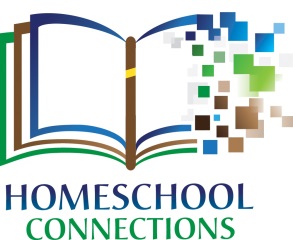 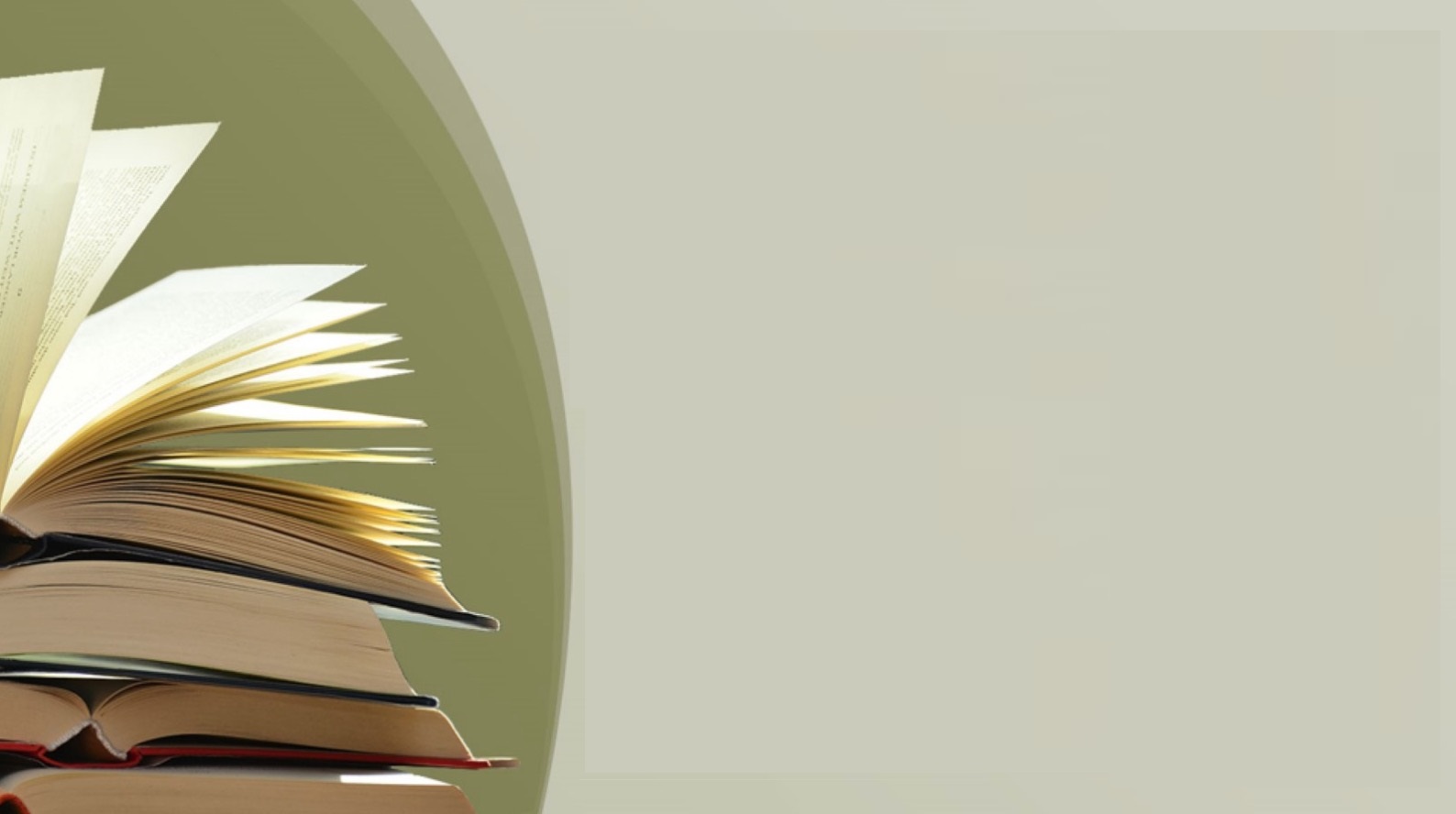 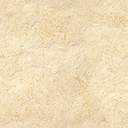 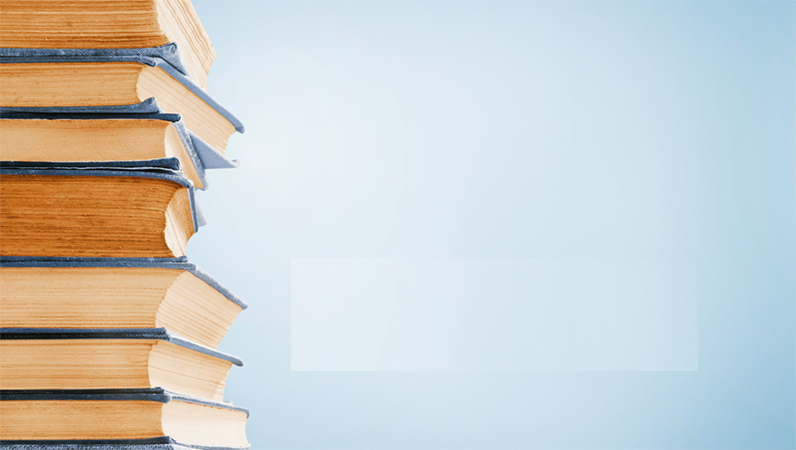 участь у національній кампанії з цифрової грамотності «Будь на часі!» у ролі хабу цифрової освіти, залучення зацікавлених користувачів бібліотеки до навчання на сайті «Дія. Цифрова освіта» (osvita.diia.gov.ua), зокрема через форми дистанційної комунікації;  реалізація «Цілей сталого розвитку України до 2030 року» засобами соціокультурної діяльності та об’єктивного інформування щодо забезпечення зайнятості, навчання, поліпшення здоров’я людей, включення в соціальну комунікацію, формування сприятливого довкілля;забезпечення попиту громади на соціокультурну та інформаційну підтримку в умовах воєнного стану; проєктна діяльність щодо отримання грантового фінансування для поповнення бібліотечного фонду, модернізації послуг бібліотечного, інформаційного, соціокультурного спрямування, матеріально-технічної бази;створення та актуалізація власних інформаційних продуктів читацького призначення;промоція читання ; інноваційні практики методичного забезпечення, моніторингу та координації діяльності публічних бібліотек громади; забезпечення безперервної освіти бібліотекарів за допомогою дистанційних та інтерактивних форм навчання, навчальних програм, онлайн-курсів, які пропонуються бібліотечній спільноті для здобуття міжнародних професійних стандартів;  співпраця з органами місцевого самоврядування, партнерство з Всеукраїнською громадською організацією «Українська бібліотечна асоціація», інституціями недержавного сектору для використання потенціалу бібліотеки задля розвитку культурного життя громади та бібліотечної сфери.           4.  Інформаційно-маркетингова діяльність     5. Інформаційно-бібліографічне забезпечення     6. Інформаційно-бібліографічне забезпечення                               Засідання літературно-мистецького салону «Натхнення»           Засідання жіночого клубу «Гармонія»         Робота молодіжного клубу «Пульс»Календар з глибин історії9. Рекламно-іміджева діяльність            10. Матеріально-технічне забезпечення бібліотеки№ п/пЗМІСТ РОБОТИФОРМИ  І  НАПРЯМКИОБСЯГТЕРМІНВИКОНАННЯВИКОНАВЦІРОБОТА З ПЕРСОНАЛОМ1Підвищення рівня професійної компетентності співробітниківОбласні курси підвищення кваліфікації завідуючих сільськими бібліотеками «Сільська бібліотека на шляху змін: напрямки діяльності  та  стратегія  розвитку»2Травень-вересеньЗав СБ.Благодійна акція серед сільських бібліотек Софіївської громади «Усе для Перемоги! Волонтери у бібліотеках»1Протягом рокуЗав СБ.2Участь спеціалістів центральної  і дитячої бібліотек в проведенні заходів з підвищення професійної компетентностіНарада«Підбиття підсумків діяльності публічних бібліотек громади в 2022 році»1СіченьДиректор, провідний метод.Вебінар«2023 рік - Рік  безпеки в Україні і відновлення територій! Пріоритетні напрямки роботи»1Лютий Пров. метод.,прац. ЦБСемінар-практикум«Актуалізація бібліотечних фондів. Пріоритет – бібліотечні фонди»1БерезеньПров. метод.,пр.бібліотекар по роботі з кн. фондамиПрофесійний діалог«Публічні бібліотеки ТГ: трансформація діяльності в контексті часу»1КвітеньПров. метод.,прац. ЦБШкола сільського бібліотекаря «Критичне та креативне мислення бібліотекаря: розвиваємо і вдосконалюємо»1ТравеньПров. метод.,прац. ЦБСемінар«Дистанційне бібліотечно-інформаційне обслуговування: Яким йому бути?»                                     1ЧервеньПров. метод.,прац. ЦБПрактикум«Реклама бібліотеки у соціальних мережах. Інформаційна гігієна та медіаграмотність»1ЛипеньПровідний методист, інженер-програмістВебінар«Війна за цінності: бібліотеки як центри боротьби на інформаційному фронті»	1СерпеньПровідний методист, прац. ЦББібліотечна креатив-лабораторія«Ранкова кава для сільських бібліотек. Професійне пробудження»1Вересень Провідний методист, прац. ЦБ Тренінг«Малі можливості – початок великого старту. Проєктно-грантова діяльність бібліотек громади»1ЖовтеньПров. метод.,прац. ЦБ, ДБЛабораторія успіху «Книга і читання: інструменти підвищення особистої конкурентоспроможності та розвитку культурного потенціалу»1ЛистопадПров. метод.,прац. ЦБ, ДБ інженер-програмістНарада«Орієнтири – 2024: методичні рекомендації» (поради до планування 2024)1ГруденьДиректор, провідний метод.Практикум для новопризначених працівників«Розвиток професійної компетентності сучасного бібліотекаря»1По мірі необхідностіПров. метод.,прац. ЦБ, ДБ3Формування  інтелектуальної культуриЗаняття Університету культури: 7І – ІУ кв.Літературний акцент«Дума моя з тобою, Україно!»(до 85-річчя від дня народження Василя  Стуса, українського поета, борця за незалежність України)1СіченьПрац.ЦБІсторичний портрет «Павло Скоропадський – гетьман, який зробив сильну і самодостатню Україну» (до 150-річчя від дня народження)1ЛютийПрац. ЦБ. Інформ-повідомлення«Перший  президент Української Академії Наук» (до  160-річчя від дня народження Володимира Вернадського, українського вченого, засновника Національної бібліотеки України)1       БерезеньПрац. ЦБ.Літературний портрет«Ментальний України дух»(до 105-річчя від дня народження Олеся Гончара, українського письменника)1Квітень Прац. ЦБЛітературне Дос’є«Я із жовтоблакиття перший…»( до 130-річчя з дня народження  Миколи Хвильового)1ТравеньПрац.ЦБДіамантова строфа«Поет - Сергій Бурлаков»(до 85-річчя від дня народження)1ЧервеньПрац. ЦБВсеукраїнський радіодиктант національної єдності1ЛистопадПрац. ЦБ4.Формування бібліотечних традиційШевченківські березини - 2023Вулична поетична акція«Весна починається з Тараса Шевченка»(до 209- річниці від Дня  народження великого українського письменника, художника, мислителя)1БерезеньАдміністрація, директор ЦБ, профспілковий комітет Арт-реліз«Українські вишиванки – наче райдуги світанки»(до Всеукраїнського Дня вишиванки – свята національної єдності)Осн.кат.ТравеньВідділ обслуговуванняДо Всеукраїнського дня бібліотекБібліотечний портал«Цей дивовижний світ – Бібліотека!»Осн.кат.ВересеньВідділ обслуговуванняБібліопазли«В лабіринті українських книг»Осн.кат.ВересеньВідділ обслуговуванняФлешмоб  «Українська хустка – берегиня вроди» Осн.кат.ГруденьВідділ обслуговуванняСвято до Всеукраїнського Дня працівників культури та аматорів народного мистецтва1ЛистопадАдміністрація, ПКВшанування бібліотечних ювілярівІ-ІV кв.Адміністрація, директор ЦБ, профспілковий комітет5Виробничі наради із завідуючими структурними підрозділами ЦБОперативні наради з провідними спеціалістами центральної  бібліотекиКожноговівторкаПрот. року.Директор6Засідання ради при директоровіОбговорення і затвердження програми діяльності на 2023рік1СіченьДиректор, пров. метод.Робота публічних бібліотек громади під час воєнного стану1СіченьДиректор, пров. метод.Участь бібліотек Софіївської ОТГ в обласних конкурсах1ЛютийДиректор, пров. метод.Аналіз роботи  з актуалізації книжкових фондів бібліотек громади1БерезеньДиректор ,пров. бібліотекар по роботі з кн. фондамиПідбиття підсумків участі в регіональному проєкті бібліотек Дніпропетровщини регіональній кампанії  «Письменники, короновані словом»1        СерпеньДиректор, пров. метод.Організація свята до Всеукраїнського дня бібліотек 1ВересеньДиректор, пров. метод.Передплата періодичних видань для бібліотек Софіївської громади на 2024 рік1ЛистопадДиректор, пров. метод.7Соціальний розвиток колективуЩорічне санітарно-диспансерне обстеження працівниківІV кварталДиректорЗаходи щодо профілактики поширення респіраторних вірусних захворювань у бібліотеках громади По мірінеобхідностіПротягом рокуДиректор№ п/пЗМІСТ РОБОТИФОРМИ  І  НАПРЯМКИОБСЯГТЕРМІНВИКОНАННЯВИКОНАВЦІ1.Аналітична діяльністьПрийняти планово-звітну документацію сільських бібліотек, ДБ та структурних підрозділів ЦБ за 2022 рік13СіченьДиректор, пров. метод, зав.від. обслуг. ЦБЗробити аналіз діяльності публічних бібліотек громади за 2022 рік1СіченьДиректор, пров. метод, зав.від. обслуг. ЦБЗдача  звітів  в ЕСМаР13СіченьДиректор, пров. метод,Зібрати статистичні дані про роботу бібліотек інших систем і відомств (шкільні бібліотеки, бібліотеку ліцею) за 2022 рік2СіченьПров. метод.Аналіз стану бібліотечного обслуговування населення Софіївської громади сільськими бібліотеками і структурними підрозділами ЦБ в 2023 році4щоквартальноПров. метод.Експертно-діагностичний аналіз: 2Любимівська СБ;Запорізька СБ.11ІІ-ІІІ кварталДиректор, пров. метод., прац. ЦБМетодичний десант:Авдотівська СБ.1І кварталДиректор, пров. методист, прац. ЦБВиїзди в сільські бібліотеки громади з метою надання методичної і практичної допомоги «Час відвертої розмови»По мірі необхідностіПротягом рокуДиректор, пров. методист, прац. ЦБ2Безперервна освіта бібліотечного персоналуXX обласна онлайн квітнева школа для методистів публічних бібліотек ТГ області«Методична робота в умовах викликів сучасності: професійний діалог у колі однодумців»1КвітеньПров. методистЩорічна обласна  онлайн-нарада директорів ЦБС, керівників  міських  та селищних публічних бібліотек територіальних громад   області з питань планування «Основні напрямки планування роботипублічних  бібліотек на 2024 рік»1ЛистопадДиректор, пров. методистОбласна онлайн міжвідомча науково-практична конференція«Краєзнавча діяльність сучасної бібліотеки: нові ідеї, інноваційні технології, партнерські проєкти»1ГруденьДиректорОбласний навчальний онлайн семінар-тренінг для бібліотечних працівників області«УДК: методика використання та особливості систематизації документів»1ЖовтеньПр.бібліотекар по роботі з кн. фондамиОбласний навчальний онлайн семінар-тренінг    для бібліотечних працівників  областіРегіональний корпоративний бібліотечний проєкт «Електронний  каталог»:  можливості ефективного використання” 1БерезеньПр.бібліотекар по роботі з кн. фондамиОбласні курси підвищення кваліфікації завідувачів відділів обслуговування міських та селищних бібліотек територіальних громад області«Маркетинговий підхід до організації бібліотечного обслуговування: сучасні аспекти»1БерезеньЗав. відділу обслуговуванняОбласні курси підвищення кваліфікації завідуючих сільськими бібліотеками «Сільська бібліотека на шляху змін: напрямки діяльності  та стратегія  розвитку»3Травень-вересеньЗав. СБПрофесійний meet-up: онлайн обговорення та обмін досвідом «Відродження: що нас чекає після перемоги»1ІІІ кв.Прац. ЦБОнлайн-тренінг«Використання цифрових інструментів у роботі з молоддю» 1І кв.Прац. ЦБОбласний вебінар «Культурний фронт: публічні бібліотеки під час війни» 1ІІ кв.Прац. ЦБУчасть в «Переможній Бібліокухні», спільного  проєкту Дніпропетровської обласної бібліотеки для молоді ім. М. Свєтлова  та Центральної міської бібліотеки ім. Т.Г. Шевченка (м. Кам’янське) в рамках Всеукраїнського проєкту «Lib: продовження» (щоп`ятниці)52Протягом рокуПрац. ЦБУчасть у регіональному проєкті ДОУНБ «Дніпропетровщина : історична хроніка війни»1Протягом рокуПрац. ЦБ, СБОбласний семінар для керівників бібліотек для дітей«Бібліотека для дітей Дніпропетровщини: перезавантаження заради майбутнього»1ЛистопадВ.о. директора ДБОбласний семінар для працівників відділів обслуговування«Бібліотечні онлайн-сервіси для дітей»1КвітеньПровідний бібліотекар ДБЗасідання обласного клубу ділового спілкування працівників дитячих бібліотек «Професіонал»:«Бібліотека для дітей в громаді: сучасні формати, професійні ідеї»1ТравеньПровідний бібліотекар ДБ3Популяризація і впровадження інноваційЗвертати увагу на нові форми роботи під час перегляду нових методичних та періодичних видань та впроваджувати їх в роботу бібліотекПротягом рокуПров. методистСтворення в  бібліотеках громади   центрів з різних напрямків діяльності: Протягом рокуПров. методистБібліотека - центр інформації,
духовного розвитку та змістовного дозвілля жителів громади 1Протягом рокуДиректор ЦББібліотека – центр культури і дозвілля місцевої громади 1Протягом рокуЗав. Софіївською СББібліотека – етноцентр села 1Протягом рокуЗав. ПетрівськоюСББібліотека - центр родинного спілкування1Протягом рокуЗав. Любимівською СББібліотека - центр культури, дозвілля і спілкування.1Протягом рокуЗав. Запорізькою СББібліотека - центр культури, дозвілля і спілкування.1Протягом рокуЗав. Миколаївською СББібліотека - центр культури, дозвілля і спілкування.1Протягом рокуЗав. Володимирівською СББібліотека - центр культурного життя і вільного простору для знань.1Протягом рокуЗав. Авдотівською СББібліотека - центр інтелектуального спілкування та дозвілля.1Протягом рокуЗав. Вишневою СББібліотека - центр інформації,
духовного розвитку та організації дозвілля села.1Протягом рокуЗав. Кам’янською СББібліотека - осередок культурного та інтелектуального життя села1Протягом рокуЗав. Новоюлівською СББібліотека - центр культури, дозвілля і спілкування.1Протягом рокуЗав. Олександро-Білівською СБСтворення нових моделей бібліотек, профілювання та спеціалізаціяПо мірі необхідностіПротягом рокуПров. метод.,зав. СБСтворення і реалізація цільових комплексних програм2І-ІІ кварталПров. метод,зав. СБСпрямувати діяльність бібліотек громади на реалізацію  Стратегії розвитку читання  на 2021–2025 роки  «Читання як життєва стратегія»1Протягом рокуПров. метод,зав. СБ4Узагальнення бібліотечного досвідуВиявляти та збирати інформацію про інноваційні форми роботи під час виїздів в сільські бібліотеки Софіївської селищної ради1Протягом рокуПров. методистУзагальнити досвід роботи  Миколаївської СБ «Допитливі чомучки»(Робота клубу за інтересами під час воєнного стану в Україні)1травень-листопадПров. методист5Видавнича діяльністьНадавати методичну допомогу працівникам СБ в підготовці і виданні рекламних буклетів, бібліографічних посібників, списків літературиПо мірі необхідностіІ-ІVПров. методистВидати короткий рекламно-інформаційний звіт про діяльність бібліотек Софіївської громади в 2022 році1СіченьПров. методистВидати анонс-резюме на 2023 рік1СіченьПров. методистВидання методичних рекомендацій: «Віртуальна виставка як інструмент онлайн взаємодії з користувачем»1ІІІ кв.Директор,пров. методист«Бібліотека в соціальних мережах: вдосконалення щодня»1ІІ кв.Директор,пров. методист6Хроніка подійЗбирати і систематизувати матеріали про роботу бібліотек громадиВидати 4 випуски«Бібліотеки Софіївської громади – 2023. День за днем: хроніка  подій» 4І-ІV кварталПров. метод.№ п/пЗМІСТ РОБОТИФОРМИ  І  НАПРЯМКИОБСЯГТЕРМІНВИКОНАННЯВИКОНАВЦІ1Узагальнення соціально-економічного та культурного оточення бібліотек та їх потенційних партнерівУточнити дані і відредагувати картотеки культурно-економічного профілю     13І кварталпрац. ЦБ, ДБ, СБ2Вивчення партнерів та конкурентівУточнити мережу бібліотек , наявність приватних бібліотекІ кварталПров. метод., зав. СБУточнення можливості та готовність до співпраці бібліотек закладів освіти, бібліотеки професійного ліцею, інших організацій, органів місцевого самоврядуванняІ кварталДиректор, пров. метод., зав. СБ3Вивчення користувачівВзяти участь в:6Всеукраїнське соціологічне опитування «Рівень довіри української молоді»1ІІІ кв.ПрацівникибібліотекВсеукраїнське соціологічне дослідження «Молодь України у воєнний час: настрої та оцінки»1І-ІІІ кв.ПрацівникибібліотекЛокальне онлайн-опитування серед молоді«Чи я – патріот? »1  І-II кв.ПрацівникибібліотекОбласна молодіжна онлайн-акція «Поезія, що надихає до Перемоги»1І кв.ПрацівникибібліотекПатріотичний онлайн-флешмоб «Я наближаю Перемогу»1І-ІІІ кв.ПрацівникибібліотекТижні дитячої та юнацької книги (Тижні молодіжної книги)1  І-II кв.ПрацівникибібліотекГромадські обговорення   «Бібліотека – територія свободи»: новий формат роботи з громадою»         1квітеньПрацівникипублічних бібліотекЗ метою вивчення користувачів та  їх запитів провести: Анкетування««Універсальний солдат»: бібліотекар очима користувачів»ІІ кв.Працівники ЦБОпитування «Сучасні послуги, які надає бібліотека»ІІ кв.Кам'янська СБМиколаївська СБМіні-опитування «Навіщо нам соцмережі?»ІІкв.Петрівська СБ Вишнева СБМіні-опитування  «Бібліотека очима користувача»ІІкв.Зав.Володимирівською, Запорізькою,Любимівською, Авдотівською СБ4Вивчення інформаційних потреб  пріоритетних категорій користувачівПровести міні-опитування для вивчення інформаційних запитів працівників  селищної ради для уточнення абонентів індивідуального інформуванняІ кв.Зав. від. обслуг. ЦБ, пров. бібліографВивчити інформаційні потреби керівниківпідприємств і установ, педагогічнихколективів, керівників фермерськихгосподарств та інших категорій  користувачівдля групового інформуванняІ кв.Зав .СБ, від.обслуг. ЦБ,пров. бібліограф№ п/п        Зміст роботи                Форми і напрямки роботиОбсягТермін виконанняВиконавціБібліотечні фонди на кінець звітного 2022 року104237 1.Придбання літературиПерегляд списків літератури  та  відбір  документів до  фонду бібліотеки:По мірі надходженняПрот. рокуПров. бібл. по роб. з кн. фонд.обмінно - резервний фонд ДОУНБДОУНБблагодійники та спонсориобласна бібліотека для дітей2.Передплата періодичних видань відповідно запитам користувачів.Оформлення передплати періодичних видань на 2023 р. По мірі надходженняПрот. рокуПров. бібл. по роб. з кн. фонд.журнали  Українигазет Українив тому числі для дітей журналів України газет УкраїниМісцева преса  «Вісті  Софіївщини»  -  (прим.)1Прот. року3. Організація та використання бібліотечного фонду:Організація різних акцій щодо поповнення бібліотечного фондуПрот. рокуЗав. структ.підрозділомАкція пробачення користувачів-боржників до календарних датПрот.рокуЗав. структ.підрозділамиЗвернення до спонсорів, благодійних фондів та  користувачів  бібліотеки«Твори добро- подаруй бібліотеці книжку»Прот. року Зав. структ.підрозділами5.Облік документів, що надійшли до  бібліотеки       Облік бібліотечного фонду          (сумарний, індивідуальний)Сумарний облік документівПрийом та звірка нових надходжень  із супровідним документомПо мірі надход.Прот. рокуПров. бібл. по роб. з кн. фонд.Підготовка актів, про отримання літератури для передачі  їх  у бухгалтеріюПров. бібл. по роб. з кн. фонд.Підрахувати кількість примірників, загальну вартість.Пров. бібл. по роб. з кн. фонд.Приймання документів, що надійшли до бібліотеки без супровідного документуПров. бібл. по роб. з кн. фонд.Підібрати документи за алфавітом, або заголовкомВизначити вартість документівСкласти список до актуСкласти акт приймання документівПров. бібл. по роб. з кн. фонд.Оформити супровідний документ для передачі до бухгалтеріїПо мірі надход.Пров. бібл. по роб. з кн. фонд.Індивідуальний облік  документівТехнічна обробка  нових надходжень, розподіл книг між бібліотеками  Софіївської громадиПров. бібл. по роб. з кн. фонд.6.Актуалізація бібліотечного фондуСписати  всього:9000I-III кв.Прац. ЦБ,ДБ, СБ.в т.ч. література для дітей3000фізично зношенізагублені користувачамизастарілідублетніПрийняти акти на документи які вибули від структурних підрозділів.Пров. бібл. по роб. з кн. фонд.Складання зведеного акту  на списання літератури  для передачі  у бухгалтерію.Зробити  запис в  Книзі сумарного обліку  (2 - га част.), проставити номер акту.7.Інформування про фондПо мірі надходження нових видань організовувати перегляди нової літературиInstagramПо мірі надход.Прот. рокуПрац. ЦБ, ДБ, СБFacebookБлог бібліотеки8.Інвентаризація бібліотечних фондівЗдійснити планові  перевірки книжкових фондів   бібліотекБібліотеки ОТГII- III кв.Прац. ЦБ, ДБ, СБПідведення підсумків перевірки книжкового фонду та оформлення відповідних документівПров. бібл. по роб. з кн. фонд.9.Організація контролю за збереженням бібліотечного фонду      Профілактика несвоєчасного          повернення користувачами          виданьВикористовувати метод телефонного нагадування, смс - повідомлення, вайберПо мірі потребПрот. рокуЗав. структ.підрозділами      Поточний ремонт  документів Книжкова лікарня «Друге життя улюбленої книги»Зав. структ.підрозділами10Система каталогів та картотек       Організація та ведення           генерально -службового каталогузвірка документів, що надійшли до бібліотеки з каталогомПо мірі надход.І-IV квПров. бібл. по роб. з кн. фондпоповнення і редагування генерально -службового каталогуПрот.рокуІ-IV кв Пров. бібл. по роб. з кн. фондочищати каталог від карток на списані виданняПрот.рокуІ-IV квПров. бібл. по роб. з кн. фонд .       Алфавітний каталогПоточне редагування:Прот. рокуПрац. ЦБ, ДБ, СБрозставити картки500поновити роздільники50вилучити картки на списану літературу600      Систематичний каталогзаміна індексів на роздільниках50Прот. рокуСофіївська ЦБ11.Регіональний проект :      «Електронний каталог» аналітичний розпис книг, та передача бібліографічного опису  до  загального ресурсу 1000І-IV квПров. бібл. по роб. з кн. фонд.здійснювати формування електронного каталогу: вносити бібліографічні записи документів до електронного каталогу, редагувати бібліографічні записи, визначати ключові слова.І-IV квПров. бібл. по роб. з кн. фонд12.Підвищення професійної компетентності працівників  Обласні навчальні  онлайн семінари – тренінги   для бібліотечних працівників  області2«Регіональний корпоративний бібліотечний проект «Електронний каталог»:  можливості ефективного використання» 1Березень Пров. бібл. по роб. з кн. фонд.,пров. бібліограф« УДК: методика використання та особливості систематизації документів»1ЖовтеньПров. бібл. по роб. з кн. фондСемінар-практикум: «Актуалізація бібліотечних фондів. Пріоритет-бібліотечні фонди»1Березень Пров. бібл. по роб. з кн. фонд.13.Виробничі наради із завідуючими структурними підрозділами ЦБОперативні  наради з провідними спеціалістами центральної  бібліотекиПрот. рокуДиректор 14.Експертно-діагностичні аналізи діяльностіВиїзди  з метою надання консультативної допомоги працівникам сільських бібліотек2I-IV кв.Пров. метод., пров. бібліот. по роботі з кн. фонд.Надання методичної та практичної допомоги  працівникам сільських бібліотек з питань роботи з книжковими фондами  та каталогами2Прот. рокуПров. метод., пров. бібліот.по роботі з кн. фонд.Надавати консультації бібліотечним працівникам системи відповідно їх конкретним індивідуальним професійним потребамПо мірі необхідностіПрот. рокуПров. метод., пров. бібліот. по роботі з кн. фонд.15.Санітарно-гігієнічна обробка книжкового фонду Проведення санітарних днів:Остання п’ятниця місяцяПрот. рокуПрац., ЦБ, СБ. ДБочищення книг від пилупротирання стелажів№п/пЗМІСТ РОБОТИФОРМИ І НАПРЯМКИОБСЯГТЕРМІН ВИКОНАННЯВИКОНАВЦІ1.Центр доступу до публічної інформації, сервісів електронного урядуванняПоповнювати актуальними матеріалами постійно діючу інформаційно-книжкову виставку «На допомогу громаді»По мірі необхідностіПротягом рокуПровідний бібліографЗбирати і систематизувати інформацію про діяльність  органів влади та місцевого самоврядування в інфотеці «Місцева влада інформує»По мірі необхідностіПротягом рокуПровідний бібліографІнформ-поличка«Інформація – ключ до нових знань!»1ГруденьПровідний бібліографСприяти інформаційній підтримці державних, національних, обласних та регіональних програмПо мірі не обхідностіПротягом рокуПровідний бібліографНадавати індивідуальну інформацію спеціалістам селищної ради, спеціалістам установ з таких питань:«Ринок праці та зайнятість населення»;«Освіта – виклики сьогодення»;«Реалізація державної соціальної політики»;«Захист прав громадян»; «Профілактика негативних явищ у молодіжному середовищі»;«Пріоритети  української  культури»;«Фермерство: проблеми становлення та розвитку»;     «Охорона культурної спадщини: проблеми і реалії».8Протягом рокуПровідний бібліографПоповнювати новими матеріалами папки-досьє:«Населенню про місцеве самоврядування»;«Адміністративно-правова реформа»;«Децентралізація. Створення та функціонування спроможних громад».3Протягом рокуПровідний бібліограф2.Бібліотека – центр правової інформаціїСпільно зі спеціалістами Бюро правової допомоги забезпечити роботу по наданню безоплатної первинної правової допомоги населенню громадиПо мірінеобхідностіПротягом рокуПровідний бібліографЗабезпечити вільний доступ користувачів до інформації, яка є в Центрі правової інформаціїПо мірі необхідностіПротягом рокуПровідний бібліографВебпортал «Конституція – оберіг нашої державності»( до Дня Конституції України)1ЧервеньПровідний бібліограф До Всеукраїнського Тижня права «Під захистом держави»Інформаційний простір«30 заповідей Загальної Декларації прав людини»Осн.кат.ГруденьВідділ обсл., пр. бібліографПравовий вісник «Що потрібно знати студенту»Юн.ГруденьВідділ обсл., пр. бібліограф    Правовий діалог «Що означає бути громадянином своєї держави»Осн.кат.ГруденьВідділ обсл., пр. бібліограф    Інформаційний лист «Стоп насиллю в сім’ї»(В рамках Всеукраїнської акції «16 днів без насильства»)Осн.кат.ГруденьВідділ обсл., пр. бібліограф3.Бібліотека - центр доступу до соціально значимої інформаціїЗабезпечувати користувачів інформацією з питань соціального захисту, охорони здоров'я. Організовувати безкоштовні  консультації юристів та спеціалістів різних установ для ветеранів, інвалідів, пенсіонерів та інших категорій користувачів з соціальних питаньПо мірі необхідностіПротягом рокуПровідний бібліографПоповнювати папки -досьє:9Протягом рокуПровідний бібліограф                                 «Соціальний розвиток села»;«Реформування охорони здоров'я»;«Пільги. Допомога. Компенсації»;«Нова податкова система»«На допомогу  споживачу»;«Проблеми ринку праці»;«Звичаї і традиції»;«Субсидія – цільова програма»;   На допомогу ВПОБібліотечна Акція доброти «Життя дано на добрі справи»  (до Дня спонтанного прояву доброти)1ЛютийВідділ обсл., пр. бібліограф4.Бібліотека - центр навчання протягом життяІнформувати  користувачів про нові надходження з проблем молоді, сім'ї, на допомогу освітнім програмам та самоосвіті шляхом проведення оглядів та переглядів літературиПо мірі необхідностіПротягом рокуПровідний бібліографПоповнення новими матеріалами папок-досьє:«Навчання сьогодні»«Молодь за здоровий спосіб життя»;«Прийомні сім'ї»;«Молодь і діти України: нові часи, нові проблеми».4Протягом рокуПровідний бібліографПоповнення інфотеки «Абітурієнт» новими матеріалами1Протягом рокуПровідний бібліографМедіа-інформ« Європейські університети, що  приймають на навчання українців під час війни» 1СіченьПровідний бібліографПоповнення папки-досьє«Професії сучасності» 1Протягом рокуПровідний бібліографДень робітничих професійІнформ-досьє «А що буде коли закінчиться війна? Професії, які матимуть попит в Україні» Віртуальне досьє «Код до ІТ професій»                                   21      1КвітеньТравеньПровідний бібліографВидати інформаційний буклет:НМТ – 2023 Вступна кампанія. Абітурієнт – 2023211СіченьТравеньПровідний бібліографІнформаційне забезпечення  Дня знань, педагогічних конференцій та методичних об'єднань вчителів  та предметних тижнів у школіПо мірі необхідностіПротягом рокуВідділ обсл.,пр. бібліограф5.Робота Інтернет-центруІнформувати користувачів про нові надходження до бібліотеки шляхом оформлення переглядів та поличок:«Читаймо! Читання під час війни. Сучасна українська воєнна проза»«Книжковий дайджест»;«Бюро літературних новинок»;3111ЛютийЧервеньЛистопадПровідний бібліографРозміщення огляду нових надходжень в соціальних мережах та  газеті «Вісті Софіївщини»2Протягом рокуПровідний бібліографІнтернет-простірВідео-порада «Захисти свої гроші під час онлайн-шопінгу» (до Дня безпечного Інтернету)1ЛютийПровідний бібліографЛіфлет «А з чим ти стикаєшся в Інтернеті?»1Липень Провідний бібліографІнформ-дайджест «Протидія кібербулінгу або лайфхак, як користуватись Інтернетом безпечно»1ЧервеньПровідний бібліографІнтернет-довідки для населення громади200Протягом рокуПровідний бібліографКонсультації-тренінги для працівників бібліотек громади20Протягом рокуПровідний бібліографТренінги з надання основ медіаграмотності для населення громади12Протягом рокуПровідний бібліографДні інформації:«Земля – казкова планета, тільки потрібно її берегти»  (до Всесвітнього дня Землі) 1БерезеньПровідний бібліограф«Сила культури – непереможна »(до Всеукраїнського дня працівників культури та аматорів народного мистецтва)1ЛистопадПровідний бібліографВідеоінформація«Великий день єднання»(до Дня Соборності України)1СіченьПровідний бібліограф«Толерантність – потреба сьогодення»(до Міжнародного дня толерантності) 1ЛистопадПровідний бібліограф«Місцеве самоврядування – основа сталого розвитку суспільства » (до Дня місцевого самоврядування)1ГруденьПровідний бібліограф«Є цінності святі – любов, життя, родина»(до Дня родини)1ЛипеньПровідний бібліограф«Народ мій є! Народ мій завжди буде! Ніхто не перекреслить мій народ» (до Дня Гідності та Свободи)1ЛистопадПровідний бібліограф«Сучасне вивчення української: розширюємо традиційні освітні кордони»1ВересеньПровідний бібліографДні періодики:«Барвисті баночки з ароматом літа»1ВересеньПровідний бібліограф«Здорове харчування – вимога сьогодення » (до Всесвітнього дня здорового харчування)1ЖовтеньПровідний бібліограф«Здорові звички чи життя в своє задоволення»   (до Всесвітнього дня здоров’я)1КвітеньПровідний бібліограф«Весняні турботи в садку та в городі»1БерезеньПровідний бібліографПрес-коктейль«Нова періодика вже на полицях бібліотеки» 1ЛютийВідділ обсл., пр. бібліографСтріт-акція «Правда про тютюн!»(до Міжнародного дня відмови від паління)1ЛистопадВідділ обсл., пр. бібліографНадання користувачам бібліотеки бібліографічних довідок в т. ч. краєзнавчих1000300Протягом рокуВідділ обсл., пр. бібліографВести«Зошит обліку виконаних довідок» 1Протягом рокуПровідний бібліографПоповнювати систематичну картотеку статей новими актуальними рубриками та матеріалами. Редагування та очищення СКС від застарілих матеріалів1000300Протягом рокуПротягом рокуПровідний бібліографПровідний бібліографВидати рекомендаційні списки літератури на актуальні теми2Протягом рокуПровідний бібліограф6.Соціокультурний центр відкритого простору:для зустрічейзанять власними справами, захопленьрозвитку інтересів мешканців громади, як третє місце у місцевому просторіІнформувати населення громади про підготовку і проведення масових заходів шляхом інформації в пресі, видання рекламних буклетів, листівок, запрошень, розміщення матеріалів в інформаційній зоні бібліотекиПо мірі необхідностіПротягом рокуВідділ обсл.,пр. бібліографІнформаційне забезпечення роботи клубів і об'єднань за інтересами, що діють при центральній  бібліотеціПо мірі необхідностіПротягом рокуПровідний бібліографMemory-тайм«Коли ми вмирали, нам дзвони не грали»(до Дня пам’яті Героїв Крут)Осн.катСіченьВідділ обсл.,пр. бібліографБібліореверс«Безсмертна сила людського духу» (до Міжнародного дня пам'яті жертв Голокосту)Осн.катСіченьВідділ обсл.,пр. бібліографВідеопрезентація«Сила і міць наших ЗСУ»       (до Дня Збройних Сил України) 1ГруденьПровідний бібліографІсторичні фактиВійна…відлік…24/02/221ЛютийВідділ обслугов., пр. бібліограф До Дня пам’яті та примирення:Історична довідка«Вогонь війни у пам’яті навічно» 1ТравеньВідділ обслугов., пр. бібліографІсторичний брифінг«Богдан Хмельницький. Як було…»  (до 375 річчя  (1648 р.) обрання  Богдана Хмельницького гетьманом Війська Запорозького на Микитинській Січі)1ЛютийПровідний бібліографВеб-калейдоскоп історичних фактів«Головний отаман Холодного Яру» (до 125 річчя  (1898 р.) народження Кость Степового -Блакитного (Костянтин Юрійович Пестушко), український військовий діяч, отаман Степової дивізії, Головний отаман )1ЛютийПровідний бібліографІнформ-дайджест«Перша друкована українська книга в Катеринославщині» ( до 140  річчя (1883 р) виходу  на Придніпров’ї  друком першої художньої  книги україн ською мовою «Жар-птиця, або З паном не братайся, в прийми не бери і жінці правди не кажи». Автор – Адріан Кащенко)1Провідний бібліографБібліографічний дайджест  «Видатний син Дніпропетровщини» ( до 105 річчя народження Олеся Гончара (Олександр Терентійович   Біличенко),українського письменника громадського діяча)1КвітеньПровідний бібліограф7.Бібліотека-центр збереження локальної     культуриОписання матеріалів до Електронного корпоративного каталогу «Дніпропетровщина»200Протягом рокуПровідний бібліографПостійно поповнювати новими матеріалами і рубриками краєзнавчу картотеку200Протягом рокуПровідний бібліограф3D-тур«Осередок літературного життя Дніпропетровщини» (до 25-річчя створення музею «Літературне Придніпров’я» одна з шести філій – Дніпропетровського національного історичного музей ім. Д.І. Яворницького)1ТравеньПровідний бібліографКнижково-краєзнавча ювілейна  виставка «Зореліт письменників Придніпров’я» (письменники Придніпров’я – ювіляри 2023 року)1СіченьВідділ обсл., пр. бібліографЛітературне знайомство«Я слово рідне барвами вдягну,Нехай воно веселкою заграє»1ЛютийПровідний бібліографВидати листівки до ювілеїв письменників  Дніпропетровщини:Залата Л.Д., Яр Славутич(Жученко Г.М.), Чабан М.П., Завгородній С.О., Савченко В.В., Олесь Гончар, Корж В.Ф., Багмут І.А., Бурлаков С.Р.,  Шепітько Г.С., Кащенко А.Ф., Гуреїв О.І., Селезньов М.С.13Протягом рокуПровідний бібліографМультимедійно-мистецька панорама«Сяйво Петриківки: відомі імена в історії»:«Тамара Кудіш»«Пелагея Глущенко»Арт-виставка «Художники Придніпров’я»   «Творці прекрасного» (до Дня художника України)21Протягом рокуЖовтеньПровідний бібліографУчасть у обласному онлайн-фестивалі Різдвяних вертепів «Різдвяна зірка»1СіченьВідділ обсл., пр. бібліографДо 135 річчя від дня народження Нестора Івановича МахнаВиставка-портретНестор Іванович Махно: український політичний і військовий діяч, командувач Революційної повстанської армії України, керівник селянського повстанського руху 1918–1921 років, відомий анархіст і тактик ведення партизанської війни.Бібліотечний кінозал«Нестор Махно. Символ Волі» (документальний фільм)1ЛистопадВідділ обсл., пр. бібліографКраєзнавче інформ-досьє «Нестор Махно – легенда і реальність»1ЛистопадПровідний бібліографДо 230-ої річниці селища СофіївкаДень краєзнавстваСлайд-шоу «Вулицями рідного села»1ВересеньПровідний бібліографПоетичний флешмоб«Перлини поезії мого села»1ВересеньВідділ обсл., пр. бібліографІсторична довідка«Село моє – початок всіх доріг»1ЛютийВідділ обсл., пр. бібліографПанорама пам’яті «У війні немає забуття»1ЛютийВідділ обсл., пр. бібліографІсторичний портрет«Часи пройшли, роки минули, та ми героїв не забули!»(до 79-річниці звільнення Дніпропетровської області  від нацистської окупації) 1БерезеньПровідний бібліографРегіональний інформаційно-просвітницький проєкт бібліотек Дніпропетровщини – 2023 з просування читання «Читаємо разом – «Письменники, короновані словом»Бібліографічний дайджест«Письменники, короновані словом»1Лютий Провідний бібліограф8.Популяризація бібліотечно-бібліографічних знаньОрганізувати і провести екскурсії для учнів     8 класу Софіївського ліцею та професійного ліцею «Подорож країною – Бібліотека»4ВересеньВідділ обсл.,пр. бібліографОнлайн-порадник«Читай, слухай, дізнавайсь» (промоція читання)1КвітеньПровідний бібліографБібліотечна альтанка«Прихили своє серце до книги» 1ЛипеньПровідний бібліографФото-крос «Софіївка читає»1ЧервеньПровідний бібліографБібліотечні уроки:«Бібліотека – центр національно-патріотичного виховання. Бібліотека і війна»1СіченьПровідний бібліограф«Сучасна бібліотека: розвиваємо місцеві громади»1ВересеньВідділ обсл., пр. бібліограф«Квітни, мово, зірницями слова»(до Міжнародного дня рідної мови)1ЛютийПровідний бібліографДень сімейного читання«Сім’я. Книга. Родина»1ТравеньВідділ обсл., пр. бібліограф День бібліографії «Читання теж імідж!»1ЛистопадПровідний бібліографЧитацький навігатор«Читайте книгу! Дивіться фільм!»1ВересеньВідділ обсл., пр. бібліографДень нової книги Book-news «Знайомся, обирай, читай!»1ЛипеньПровідний бібліографВідеокруїз«Книжковою столицею світу – 2023. Аккра – столиця Гани»1КвітеньПровідний бібліографБібліотечна альтанка «Книги – супутники допитливих»Осн.кат.ЧервеньВідділ обсл., пр. бібліограф9.Бібліотека-центр діалогу культурСистематичне поповнення новою інформацією Кутка європейської інформаціїПо мірі необхідностіПротягом рокуПровідний бібліографІнформаційне забезпечення засідань європейських клубів, що діють при Софіївському ліцеї та професійному ліцеї (книжкові виставки, огляди, перегляди, довідки)По мірі необхідностіПротягом рокуВідділ обсл., пр. бібліографДні Європи в Україні:Відеомандри до Зеленої столиці Європи – 2023: м. Таллін (Естонія) 1ТравеньПровідний бібліографВіртуальна подорож культурними столицями Європи м.Веспрем (Угорщина); Тімішоара(Румунія); Елевсін (Аттика)1ЛипеньПровідний бібліографЛітературний квест«День Європи – свято миру і єдності »1ТравеньПровідний бібліографЄвропейська мозаїка«Бібліостоп Європою»1ЧервеньПровідний бібліографВеб-покажчик«Найменші країни Європи»1ТравеньПровідний бібліографДень інформації в Софіївському професійному ліцеї до Дня європейських мовІнтелектуально-літературний круїз«Багатомовна Венеція. Вчора як і сьогодні відкриті світу»1ВересеньВідділ обсл., пр. бібліограф№п/пЗміст роботиФорми і напрямкиКатегоріїчитачівТермін виконан.Виконавці1.Бібліотека як соціальний інститут національної пам’яті До Дня пам’яті Героїв Крут та  105-річчя бою під КрутамиКнижкова виставка- пам’ять«Крути  вчать дивитися в майбутнє»Осн.кат.СіченьВідділ обслуговуванняПерегляд  відео «Крути. Пишемо історію…»Юн.СіченьВідділ обслуговуванняДо Дня Соборності та свободи УкраїниКнижкова виставка-stori«Нам берегти тебе, Соборна і Єдина»Осн.кат.СіченьВідділ обслуговуванняІсторичний хроноскоп«Разом з власної волі»Юн.СіченьВідділ обслуговування            До Дня єднанняПатріотична акція«Ми - єдина країна, єдиний народ» Осн.кат.ЛютийВідділ обслуговуванняФлешмоб«Ні - війні,  миру –так!»(До Всесвітнього дня миру та молитов за мир)
Юн.СіченьВідділ обслуговуванняБібліотечний кінозалПерегляд фільму«Голокост. Засвідчений злочин»(режисерка-документалістка Сніжана Потапчук )Осн.кат.СіченьВідділ обслуговуванняДо Дня пам’ятіГероїв Небесної СотніКнижкова виставка-реквієм            «Герої нескореного народу»Осн.кат.ЛютийВідділ обслуговуванняФлешмоб«Стрічка Пам’яті на честь Героїв»Юн.Лютий         Відділ обслуговуванняДо Дня революції Гідності Книжкова виставка- історія«Гідності й Свободи промінь не згасає!» Юн.ЛистопадВідділ обслуговуванняПерегляд відео«Ангели Майдану» Осн.кат.ЛистопадВідділ обслуговуванняКнижкова викладка  «Чорна хроніка Голокосту»(До вшанування жертв пам’яті Голокосту)Осн.кат.СіченьВідділ обслуговування,До 90-річчя вшанування жертв  ГолодоморуКнижкова виставка-скорботи«Сповідь-правда моєї Вітчизни» Осн.кат.ЛистопадВідділ обслуговуванняБібліотечний кінозал Перегляд  фільму«Поводир, або Квіти мають очі»(режисер і сценарист Олесь Санін)Юн.ЛистопадВідділ обслуговуванняОнлайн-інформаційне повідомлення«ЗЛОЧИН»(до 75-річчя від дня прийняття Генеральною асамблеєю ООН Конвенції про геноцид)Осн.кат.ГруденьВідділ обслуговування78 років перемоги над нацизмом у Другій світовій війніДо Днів пам’яті та примиренняКнижкова виставка-історія «Пам’ять без кордонів»Осн.кат.ТравеньВідділ обслуговуванняФлешмоб«1939–1945. Пам’ятаємо. Перемагаємо»Юн.ТравеньВідділ обслуговуванняОнлайн-історичний нарис«Осінь 39-го – Весна 1945-го»Осн.кат.ТравеньВідділ обслуговуванняІсторичні паралеліПам’яті жертв війни в Україні «З чого все почалося.Червень 41 – Лютий -22…»(До Днів скорботи і вшанування)Осн.кат.ЧервеньВідділ обслуговуванняКінохроніка«Пам’яті кожного, хто боровся з нацизмом»(до 79 - річниці визволення  України від нацистських загарбників)Осн.кат.ЖовтеньВідділ обслуговуванняОнлайн-історичне занурення«Героям-партизанам – слава!»(До Дня партизанської слави)Юн.ВересеньВідділ обслуговуванняКнижкова виставка-пам’ять«Бабин Яр - трагедія людства»Осн.кат.ВересеньВідділ обслуговуванняЦикл заходівдо державних  святДо Дня Української ДержавностіПатріотична виставка«Вимріяна поколіннями» Осн.кат.ЛипеньВідділ обслуговуванняОнлайн-екскурс в історію« Єдина і могутня Україна, від Велеса вела свій родовід»Осн.кат.     ЛипеньВідділ обслуговуванняДо Дня Конституції УкраїниКнижкова виставка-діалог «Конституція – фундамент  державності»Осн.кат.ЧервеньВідділ обслуговування Онлайн-сторінками  історії«Закон законів»    Юн.ЧервеньВідділ обслуговуванняДо Дня незалежності УкраїниКнижкова виставка-історія «Ти будеш жити, Україно – країна щастя і добра!» Осн.кат.СерпеньВідділ обслуговуванняВідеопрезентація«Ми є, були, і будем ми! »     Юн.СерпеньВідділ обслуговуванняОнлайн-експрес-вікторина«З рідним словом міцніє держава»     Юн.СерпеньВідділ обслуговуванняДо Дня Державного прапора УкраїниОнлайн-історична довідка«Прапорові барви України»      Юн.СерпеньВідділ обслуговуванняІсторичні постаті  в  контексті національного державотворення150 років з дня народження    державного, політичного, військового діячаПавла  СкоропадськогоІсторичний портрет «Павло Скоропадський – гетьман, який зробив сильну і самодостатню Україну» Осн.кат.ЛютийВідділ обслуговуванняКнижкова викладка«Гетьман Павло Скоропадський- останній гетьман України»Осн.кат.БерезеньВідділ обслуговуванняОнлайн-історичний квест «Що встиг Скоропадський?»Юн.КвітеньВідділ обслуговуванняБібліотечний кінозалПерегляд фільму«Українська держава гетьмана Павла Скоропадського»Осн.кат.ЧервеньВідділ обслуговування Інформ-повідомлення«Перший  президент Української Академії Наук» (до  160-річчя від дня народження Володимира Вернадського, українського вченого, засновника Національної бібліотеки України)Осн.кат.БерезеньВідділ обслуговуванняОнлайн-експрес-повідомлення«Автор нарису «Історія України-Русі»(до 170-річчя від дня народження Миколи Аркаса, культурно-освітнього і громадського діяча)Осн.кат.СіченьВідділ обслуговуванняВідео-перегляд«Хочу бути людиною» (до  90-річчя від дня народження Любомира Гузара, українського релігійного діяча)Осн.кат.ЛютийВідділ обслуговуванняДо Дня молодіСлайд-презентація«Творці новітньої історії»Юн.СерпеньВідділ обслуговуванняBOOK-кешинг«Книги, які читає молодь»Юн.СерпеньВідділ обслуговуванняДо Дня українського козацтваДня захисників і захисниць УкраїниКнижковавиставка - історія«Ми-нащадки  козацького роду!»Осн.кат.ЖовтеньВідділ обслуговуванняВідео- кейс«Лине слава козацька по всій Україні» (до 530-річчя українського козацтва)Юн.ЖовтеньВідділ обслуговуванняОнлайн-патріотичний реліз«На своїй землі нас не здолати»Юн.ЖовтеньВідділ обслуговуванняДо Дня пам’яті захисників УкраїниВідео-хроніка«І в вічність пам’яттю ввійти»Осн.кат.СерпеньВідділ обслуговуванняАкція«Соняхи пам’яті»Юн.СерпеньВідділ обслуговуванняДо Дня Збройних сил УкраїниВиставка-вітання «Збройним Силам України – слава!» Юн.ГруденьВідділ обслуговуванняОнлайн-патріотичний калейдоскоп «Заради нас і мирного світання»Осн.кат.ГруденьВідділ обслуговуванняСтратегія розвиткуукраїнської мови2018 – 2027«Сильна мова – успішна держава»Книжкова виставка  «Єдиний скарб у тебе – рідна мова»(До Міжнародного дня рідної мови)Осн.кат.ЛютийВідділ обслуговуванняВідео-презентація «Мови рідної краса»Юн.ЛютийВідділ обслуговуванняКнижково-ілюстративна виставка«Українська мова –  життя нашого основа»(До Дня української писемності  та мови)Осн.кат.ЛистопадВідділ обслуговуванняБібліоерудит«Говоримо і пишемо українською»Осн.кат.ЛистопадВідділ обслуговуванняВсеукраїнський диктант національної єдностіОсн.кат.ЛистопадЦБС       Народні звичаї та традиціїЦикл заходів до зимових святРіздвяно – новорічна палітра«Зимонька крокує - з святами  й подарунками віншує»Осн.кат.ГруденьВідділ обслуговуванняОнлайн-новорічний калейдоскоп«Від Різдва до Водохреща»Осн.кат.СіченьВідділ обслуговуванняЦикл заходів до весняних святМайстер клас«Масляна іде – весну веде»Осн.кат.ЛютийВідділ обслуговуванняОнлайн-народознавчі нотатки«Великдень – свято свят !»Осн.кат.КвітеньВідділ обслуговування Арт-реліз«Українські вишиванки – наче райдуги світанки»(до Всеукраїнського Дня вишиванки – свята національної єдності)Осн.кат.ТравеньВідділ обслуговуванняЦикл заходів до літніх святВиставки open-air «Нехай Трійця Свята єднає серця»Осн.кат.ЧервеньВідділ обслуговування«На калину роса впала - зустрічаємо Купала» Осн.кат.ЛипеньВідділ обслуговування«Прощай літо - прийшов Спас…»Осн.кат.СерпеньВідділ обслуговуванняЦикл заходів до осінніх святВиставка-реліз «Осінь – щедра господиня»Осн.кат.ВересеньВідділ обслуговуванняІз народознавчої скриньки-онлайн«Покриває землю листям, покриває снігом…»Осн.кат.ЖовтеньВідділ обслуговуванняОнлайн-майстер-клас« Осінні прикраси»Юн.ЛистопадВідділ обслуговуванняДо Всесвітнього дня української хусткиНародознавчі мініатюри«Хустко моя!  Берегине моя! »Осн.кат.ГруденьВідділ обслуговуванняФлешмоб  «Українська хустка – берегиня вроди»Осн.кат.ГруденьВідділ обслуговуванняПопуляризація літератури про рідний край, бібліотечне краєзнавство Історико-краєзнавчий альманах«Мій рідний край – моя перлина»Осн.кат.Відділ обслуговуванняДо 230-річниці заснування селища СофіївкаФото -квест«На чарівній землі в мальовничому краї»Осн.кат.ВересеньВідділ обслуговування.Історичний літопис «Відома і невідома  Софіївщина»Осн.кат.  ВересеньВідділ обслуговуванняДо річниці визволення селища від нацистських загарбниківОнлайн-екскурс в минуле« Роки ідуть, а пам’ять не згасає »Осн.кат.   ЛютийВідділ обслуговуванняІсторичний портрет«Автор «Історії Нової Січі…»(до 215-річчя від дня народження Аполона Скальковського, українського історика, етнографа)Осн.кат.СіченьВідділ обслуговуванняІсторичний портрет«Нестор Махно»(до 135-річчя від дня народження політичного діяча)Осн.кат.ЛистопадВідділ обслуговуванняКнижково-краєзнавча ювілейна виставкаПисьменники Дніпропетровщини – ювіляри року«Зореліт письменників Придніпров’я»Осн.кат.СіченьВідділ обслуговуванняЗаходи до ювілейних дат письменників ДніпропетровщиниЛітературний портрет«Я по духу – запорожець»(до 105-річчя від дня народження Яра Славутича, українського поета)Осн.кат.СіченьВідділ обслуговуванняЛітературний акцент
«Дбай не про себе, дбай про Батьківщину»(до 95-річчя від дня народження Леоніда Залати, прозаїка, поета)Осн.кат.СіченьВідділ обслуговуванняЛітературний акорд«Ти мене полюбиш не за пісню»(до 85-річчя від дня народження  Олександра Григоренка, поета-шістдесятника, дисидента)Осн.кат.ЛютийВідділ обслуговуванняЛітературний нарис«Шукач народних скарбів»(до 65-річчя від дня народження Миколи Чабана, письменника-краєзнавця)Осн.кат.БерезеньВідділ обслуговуванняЛітАкцент«Так давно і так недавно…»(до 115-річчя від дня народження Сергія Завгороднього, письменника)Осн.кат.БерезеньВідділобслуговуванняЛітературний портрет«Ментальний України дух»(до 105-річчя від дня народження Олеся Гончара, українського письменника)Осн.кат.КвітеньВідділобслуговуванняЛітДіалог«Повернення в майбутнє» (до 85-річчя від дня народження Віктора Коржа, поета)Осн.кат.КвітеньВідділобслуговуванняЛітературне резюме«З когорти українських патріотів»(до 120-річчя від дня народження  Івана  Багмута, українського письменника)Осн.кат.ЧервеньВідділ обслуговування Діамантова строфа«Поет - Сергій Бурлаков»(до 85-річчя від дня народження)Осн.кат.ЧервеньВідділ обслуговуванняЛітНостальжі «Спалах пам'яті»(до 80-річчя від дня народження  Ганни Шепітько, поетеси)Осн.кат.СерпеньВідділобслуговуванняНа часі«Співець козацької слави»(до 165-річчя від дня народження  Адріана Кащенко, письменника)Осн.кат.ВересеньВідділобслуговуванняЛітературне дежавю«Олексій  Гуреїв»(до 110-річчя від дня народження письменника)Осн.кат.ЖовтеньВідділобслуговуванняАрт- мозаїка УкраїниМистецький кейсМайстри петриківського розпису«Тамара  Кудіш»(до 75-річчя від дня народження)Осн.кат.СіченьВідділ обслуговування«Віталій Панко»(до 70-річчя від дня народження)Осн.кат.КвітеньВідділ обслуговуванняВідео-перегляд«Сакральна Україна»(до 75-річчя від дня народження художників  Миколи і Михайла  Кублики)Осн.кат.СіченьВідділ обслуговування«Мистецтво, яке треба зрозуміти» (до 85-річчя від дня народження  Миколи Малишка, заслуженого  художника  України, лауреатаНаціональної премії України імені Т. Шевченка)Осн.кат.ЛютийВідділ обслуговування«Поезія незвичної краси»(до 100-річчя від дня народження Григорія Шишка, українського художника)Осн.кат.КвітеньВідділ обслуговуванняДо Дня місцевого самоврядуванняІнформ-реліз«Самоврядування :у  часі  подій» Осн. кат.    ГруденьВідділ обслуговуванняПерегляд періодики та інтернет-ресурсів«Місцева влада в об’єктиві довіри громади»Осн.кат.   ГруденьВідділ обслуговування,пр.бібліог.2Бібліотека - для здоров’я нації«Здорова нація – здорова держава»До Всесвітнього Дня здоров’яВиставка - PRO«Здоров’я – найцінніший скарб людини»Осн.кат.КвітеньВідділ обслуговуванняАрт-терапія «Мистецтво, що  зцілює» Осн.кат.Впродовж рокуВідділ обслуговуванняБібліотерапія«Книги,які допомагають жити»Осн.кат.Впродовж рокуВідділ обслуговуванняОнлайн-експрес-повідомлення«Короновірус.  Ми на сторожі»Осн.кат.Впродовж рокуВідділ обслуговуванняКуточок Здоров’я «Стиль життя-бути здоровим»Осн.кат.Впродовж рокуВідділ обслуговуванняТиждень фізичної культуриВиставка-порада «Як бути здоровим» Осн.кат.ВересеньВідділ обслуговуванняОнлайн - калейдоскоп «Культура здоров’я»Осн.кат.ВересеньВідділ обслуговуванняФізкультхвилинка«Руханка »Юн.ВересеньВідділ обслуговуванняДо Всесвітнього Дня боротьби зі  СНІДомВиставка однієї  книги Світлана Талан «Коли ти поруч»(до Всесвітнього Дня боротьби зі  СНІДом)Осн.кат.    ГруденьВідділ обслуговуванняПерегляд відео «ВІЛ/СНІД . Що варто знати…»Юн.   ГруденьВідділ обслуговуванняДо Всесвітнього дня без тютюнуАКЦІЯ«Жити  без цигарок» Юн.   ТравеньВідділ обслуговуванняДо Міжнародного  дня відмови від курінняАкція«Геть паління! Ми –здорове покоління»Юн.  ЛистопадВідділ обслуговування2023 рік -Рік  безпеки в Україні і відновлення територійТиждень знань із основ безпеки  життєдіяльностіОнлайн-поради«Небезпечні ситуації – як діяти»Юн.ЛистопадВідділ обслуговування Відео--ПРО «Ризики та небезпеки сьогодення»Осн.кат.ЛистопадВідділ обслуговуванняОнлайн-вікторина«Знати правила – собі на користь»Юн.ЛистопадВідділ обслуговуванняОнлайн-квест«Абетка безпеки»Осн.кат.ЛистопадВідділ обслуговуванняДайджест«Бережи себе»Осн.кат.   ЛистопадВідділ обслуговуванняДо Всесвітнього Дня  Землі та довкілляВідео-круїз«Зелена столиця Європи 2023 – Таллінн»Осн. кат.КвітеньВідділ обслуговуванняХвилини спілкування «Живої природи душа промовляє»Юн.КвітеньВідділ обслуговуванняЕко-акція«Обіймемо Землю красою й любов'ю»Юн.КвітеньВідділ обслуговуванняДо Міжнародного Дня пам’яті ЧорнобиляВахта пам’яті  «Чорнобиль… Як це було»Осн.кат.КвітеньВідділ обслуговуванняПерегляд відео «І камінь там сумує й плаче»Осн.кат.КвітеньВідділ обслуговуванняДо Дня вшанування учасників ліквідації на ЧАЕСХвилини скорботи«Чорнобиль - біль душі людської»Осн.кат.ГруденьВідділ обслуговування3Бібліотека –центр активного громадянстваВсеукраїнська акція«16 днів без насильства»Юн.  Листопад -      ГруденьВідділ обслуговуванняТематична виставка«Єднаймося проти насилля»Осн..кат.ЛистопадВідділ обслуговуванняБібліотечний кінозалПерегляд фільму «Книга Генрі»(режисер Колін Треворров)Юн.ЛистопадВідділ обслуговуванняБібліотечний кінозалПерегляд фільму «Цирк метеликів» (режисер Джошуа Вейгель)(до Дня толерантності)Юн.ЛистопадВідділ обслуговуванняБібліотечний кінозалПерегляд фільму «Особливі»(режисер Олів'є Накаш)(до Міжнародного дня людей з інвалідністю)Юн.ГруденьВідділ обслуговуванняДо Всеукраїнського Тижня права «Я маю право»Правова виставка«Держава. Людина. Право»Осн..кат.ГруденьВідділ обслуговуванняОнлайн-юридичний навігатор«Мовою законів»Осн..кат.ГруденьВідділ обслуговуванняОнлайн-правова абетка«Мої права, моя свобода»Юн.ГруденьВідділ обслуговуванняІнформаційний компас «Громадянин повинен знати»Осн.кат.ГруденьВідділ обслуговуванняКнижкова виставка«Від роду до роду йде ВІРА в народи»(до Дня Хрещення Київської Русі)Осн.кат.ЛипеньВідділ обслуговуванняБібліоакція«Подаруйте бібліотеці книгу від душі»(до Міжнародного дня дарування книг)Осн.кат.    ЛютийВідділ обслуговуванняВиставка – презентація«Побачення з книгою»(до Дня закоханих)Юн.ЛютийВідділ обслуговуванняАкція «Подаруй часточку любові»Осн.кат.ЛютийВідділ обслуговування Відео«Я ніжна,  вільна,  сильна  Жінка»(До Міжнародного жіночого дня)Осн.кат.   БерезеньВідділ обслуговуванняДо Дня матеріВиставка-інсталяція «З любов’ю до Мами»Осн.кат.ТравеньВідділ обслуговуванняЛітературна мозаїка «Поетам снилась рідна мати»Осн.кат.ТравеньВідділ обслуговуванняДо Міжнародного  Дня сім’їСлайд-презентація«Сильна країна –щаслива сім’я»Осн.кат.ТравеньВідділ обслуговуванняСімейна скарбничка«Читає сім’я»(до Дня сімейного читання)Осн.кат.ТравеньВідділ обслуговуванняВідео-презентація«Родина, рід - святі свята»(до Дня української родини)Осн.кат.ЛипеньВідділ обслуговуванняДо Міжнародного  дня захисту дітейБібліотолока«Кольори веселкового літа»Осн.кат.ЧервеньВідділ обслуговуванняДо Дня батькаЖиттєві цікавинки«Тато – ти в мене найкращий»Осн.кат.ВересеньВідділ обслуговуванняГодина спілкування «Уклін тобі, осіннє покоління»(до Всесвітнього дня людей похилого віку)Осн.кат.ЖовтеньВідділ обслуговуванняАкція«Творіть Добро»(до Міжнародного дня прояву спонтанної доброти)Юн.ЛютийВідділ обслуговуванняВідео-історія«День подяки з українським смаком»(до Дня подяки)Осн.катЛистопадВідділ обслуговуванняІнформаційна викладка«Волонтер це поклик серця»(до Міжнародного Дня волонтера)Осн.катГруденьВідділ обслуговуванняДо Всесвітнього дня сільської жінкиВідео-калейдоскоп«Сільські жінки… В них стільки правди, і стільки праці і добра…»Осн.катЖовтеньВідділ обслуговуванняХвилини присвяти«Я просто жінка»Осн.катЖовтеньВідділ обслуговуванняЦикл заходів до Всеукраїнського дня бібліотекБібліотечний портал«Цей дивовижний світ – Бібліотека!»Осн.кат.ВересеньВідділ обслуговуванняБібліопазли«В лабіринті українських книг»Осн.кат.ВересеньВідділ обслуговуванняНа побачення  з книгою«Запроси друга»Осн.кат.ВересеньВідділ обслуговуванняБібліокафе«Закохатися в Книгу»Осн.кат.ВересеньВідділ обслуговуванняКвест«Я читаю»Осн.кат.ВересеньВідділ обслуговуванняБібліоакція«Подаруй бібліотеці книгу»Осн.кат.ВересеньВідділобслуговуванняВсеукраїнська акція«Бібліотека українського воїна»Осн.кат.ВересеньВідділ обслуговування4.Бібліотека на допомогу формальній та неформальній освіті. Цифрова освітаДень знань у бібліотеці       Юн.ВересеньВідділ обслуговування Літературний акцент«Читаємо улюблене» #Всесвітнійденьчитаннявголос #Читаємовголос(до Всесвітнього дня читання вголос)Осн.кат.ЛютийВідділ обслуговуванняДень безпечного ІнтернетуОнлайн -тренінг«Безпечний  Інтернет»Осн.кат.ЛютийВідділ обслуговуванняДискусія«Етикет соціальних мереж»Юн.ЛютийВідділ обслуговуванняНаціональний тиждень читанняОсн.кат.ГруденьВідділ обслуговуванняКнижкова виставка – ювілярів 2023 року«Мудрість слова нас єднає»Осн.кат.Впродовж рокуВідділ обслуговуванняКнижкові виставки:«Торкнутись історії»Осн.кат.Впродовж рокуВідділ обслуговування«За Україну! За її волю!Осн.кат.Впродовж рокуВідділ обслуговування«Будь у тренді – читай українське»Осн.кат.Впродовж рокуВідділ обслуговуванняВиставка книг-ювілярів«Вітаємо! Читаємо! »Осн.кат.Впродовж рокуВідділ обслуговуванняЛітературний уікенд«Літо на книжкових островах»Юн.    ЧервеньВідділ обслуговуванняБібліотечне меню«Читання влітку…»Юн.Липень-     СерпеньВідділ обслуговуванняДо Днів Європи в УкраїніВиставка-досьє«Україна. Світ. Європа»Осн.кат.   ТравеньВідділ обслуговуванняПатріотичне відео«Європа  вкотре  відкриває Україну »Юн.    ТравеньВідділ обслуговуванняОнлайн-факти«Цікаво знати …»(до Дня європейських мов)Юн.ВересеньВідділ обслуговуванняОнлайн-бібліокешинг«15 фактів про українську мову, які вас здивують»Юн.ВересеньВідділ обслуговування Слайд - презентація«Спадщина тисячоліть»(до Дня слов’янської писемності й культури)Юн.ТравеньВідділ обслуговуванняБібліотека на допомогу популяризації книг з техніки і сільського господарстваВиставка-вітання«Вдячна вам вся Україна,
низький уклін вам  і хвала»
Осн.кат.ЛистопадВідділ обслуговуванняОнлайн-хвилини шани«Хай слава йде у світ про ваші руки,
які годують своїх земляків.
А ваша праця, новим Актом Злуки,
благословенням ляже для віків»(до Дня працівників сільського господарства)Осн.кат.ЛистопадВідділ обслуговуванняПроф-Акцент «Не помилися, вибираючи свій шлях»
(до Дня профорієнтації)Юн.ТравеньВідділ обслуговуванняВіртуальний огляд«Календар сучасних професій»      Юн.ВересеньВідділ обслуговуванняДо Всесвітнього дня авіації та космонавтикиБібліотечний кінозалПерегляд фільму«Інтерстеллар»(режисер  Крістофер Нолан)Юн.КвітеньВідділ обслуговуванняПерегляд «Космічна рапсодія»Осн.кат.КвітеньВідділ обслуговуванняРегіональна кампанія бібліотек Дніпропетровщини«Читаємо разом»Проєкт 2023«Письменники, короновані словом»Осн.кат.ЛютийВідділ обслуговуванняРегіональна кампанія бібліотек Дніпропетровщини«Читаємо разом»Проєкт 2023«Письменники, короновані словом»Володимир ЛисЛітературна візитка«Пишу, аби увічнити події»Осн.кат.ЛютийВідділ обслуговуванняЛітературна викладка«Невигадані історії від Володимира Лиса»Осн.кат.БерезеньВідділ обслуговуванняБібліотечний кінозалПерегляд фільму«Століття Якова»Осн.кат.КвітеньВідділ обслуговуванняВідео-презентація «Володимир Лис.«Із сонцем за плечима»»Осн.кат.ЧервеньВідділ обслуговуванняЛітературна година«Якщо знаєш куди йти, йди,.. Не бійся заблукати. А раптом ти знайдеш істину?»Юн.ВересеньВідділ обслуговуванняКнижкова викладкаСергій  Жадан «Про Любов, Час та Війну»Осн.кат.ЛютийВідділ обслуговуванняЛітературна пастораль«Любити країну цілісно»Осн.кат.ТравеньВідділ обслуговуванняЛітературно-мистецький диліжанс«За що ми любимо Сергія Жадана»Осн.кат.ЛипеньВідділ обслуговуванняЛітературні метаморфози«Велика спокуса – бути зрозумілим»Осн.кат.СерпеньВідділ обслуговуванняВідео-зустріч«Говорить Жадан»Осн.кат.ВересеньВідділ обслуговуванняЛітературний вояжМакс Кідрук «Зазирни у мої сни»Юн.ЛютийВідділ обслуговуванняНотатки одкровення «Свідчення про неможливе»Осн.кат.ТравеньВідділ обслуговуванняБукслем«Про серйозне з гумором»Юн.СерпеньВідділ обслуговуванняНон-стоп«Історія однієї мрії»Юн.ВересеньВідділ обслуговуванняСторітелінг «Писати легко, захопливо, динамічно»Юн.КвітеньВідділ обслуговуванняЛітературна місія«Говорити з людьми через книги»Осн.кат.ЛютийВідділ обслуговуванняВідеознайомство «Ірен Роздобудько. Така проста і загадкова» Осн.кат.   БерезеньВідділ обслуговуванняПерехрестя думок«Я дуже люблю кіно, але кіно спотворює книгу…»Осн.кат.    КвітеньВідділ обслуговуванняЛітературне відкриття«Формула успіху Ірен Роздобудько»Осн.кат.ЧервеньВідділ обслуговуванняБібліоквест«Читати, щоб зрозуміти»Осн.кат.ВересеньВідділ обслуговуванняЛітературний акорд«Дара Корній - Майстер українського фентезі»Осн.кат.ЛипеньВідділ обслуговуванняКнижковий бестселер«Дари Дарини Корній»Осн.кат.ЛютийВідділ обслуговуванняЗнайомство зблизька«Мольфарка українського слова»Осн.кат.ТравеньВідділобслуговуванняІсторія історій«Зірка для тебе»Осн.кат.ВересеньВідділобслуговуванняВідеоролик«Містичні світи Дари Корній»Осн.кат.ЖовтеньВідділобслуговуванняЛітературне одкровення«Наталія Гурницька.Я люблю писати під музику»Осн.кат..ЛютийВідділобслуговуванняБенефіс автора «Реальні історії з присмакоммістики та романтизму від Наталії Гурницької»Осн.кат.СерпеньВідділ обслуговуванняПерегляд відео«Історія написання моїх романів» Осн.кат.ЧервеньВідділ обслуговуванняЮвілеї письменників, імена, яких  відзначаються на державному  рівніЦикл заходівдо 160-річчя з дня народження                             Ольги КобилянськоїЛітературне відкриття«Ольга Кобилянська, яку ми не знали»Юн.   ЛистопадВідділ обслуговуванняКнижкова викладка«Слово зворушеного серця»Осн.кат.ЛистопадВідділ обслуговуванняДосьє. Особисте«Едельвейси Ольги Кобилянської»Юн.ЛистопадВідділ обслуговуванняЛітакцент «Читати, щоб зрозуміти«Мої лілеї»(Поезія в прозі)»Осн.кат.ЖовтеньВідділ обслуговуванняБібліотечний кінозалПерегляд фільму«Меланхолійний вальс» (режисер Борис Савченко)Осн.кат.ЛистопадВідділ обслуговування Цикл заходів до 130-річчяз дня народження  Миколи ХвильовогоГодина спілкування«Микола Хвильовий: історія ілюзій і прозрінь»Осн.кат.ТравеньВідділ обслуговуванняЛітературне Дос’є«Я із жовтоблакиття перший…»Юн.ТравеньВідділ обслуговуванняЛітературні варіацїї«Зрозумійте мене»Осн.кат.ТравеньВідділ обслуговуванняШевченківські березини - 2023Вулична поетична акція«Весна починається з Тараса Шевченка»(до 209- річниці від дня народження великого українського письменника, художника, мислителя)Осн.кат.БерезеньПрац. б-киКнижкова виставка –вшанування «Тарас Шевченко -  наш. Він для усіх століть»Осн.кат.БерезеньВідділ обслуговування Хвилини поезії«Спішу у світШевченкового слова»Осн.кат.БерезеньВідділ обслуговуванняЕкспрес-повідомлення«На  вічному шляху до Тараса»(до Дня перепоховання Тараса Шевченка)Осн.кат.ТравеньВідділ обслуговуванняЛауреати Шевченківської преміїУславлені Шевченковим ім’ямЛітературний акцент«Дума моя з тобою, Україно!»(до 85-річчя від дня народження Василя  Стуса, українського поета, борця за незалежність України)Осн.кат.СіченьВідділ обслуговуванняВиставка однієї книги«Справа Василя Стуса»Осн.кат.СіченьВідділ обслуговуванняПоетичні читання «Йому судилося безcмертя»Осн.кат.СіченьВідділ обслуговуванняБібліотечний кінозал Перегляд документального фільму «Просвітлої дороги свічка чорна»Осн.кат.СіченьВідділ обслуговуванняЛітературні магістралі«Зорі назустріч»(до 110-річчя від дня народження Василя Козаченка, українського письменника)Осн.кат.БерезеньВідділ обслуговуванняЛітературна пастораль«Співець Вавілонії»(до 100-річчя від дня народження Василя  Земляка, українського прозаїка, кінодраматурга)Осн.кат.Березень         Відділ обслуговуванняЛітературний етюд«Основоположник реалістичного роману»(до 240-річчя від дня народження Стендаля, французького письменника)Осн.кат.СіченьВідділ обслуговуванняСпокуса книгою«50 фільмів за романами Жоржа Сіменона»(до 120-річчя  від дня народження франкомовного письменника детективного жанру)Осн.кат.ЛютийВідділ обслуговуванняЛітературний ескіз«Автор пригодницьких романів»(до 120-річчя від дня народження Юрія Дольд-Михайлика, українського письменника)Осн.кат.БерезеньВідділ обслуговуванняЛітературне дежавю«Пригоди бравого вояки Швейка»(до 140-рііччя  від дня народження Ярослава  Гашека , чеського письменника-сатирика)Осн.кат.КвітеньВідділ обслуговуванняКнижковий дрес-код«Переписуючи історію…»(до 120-річчя від народження Джорджа Орвелла британського письменника, публіциста)Осн.кат.ЧервеньВідділ обслуговуванняКнижкова викладка-роздум «Щоб зрозуміти Франса Кафку»(до 140-річчя від дня народження )Юн.ЛипеньВідділ обслуговуванняЛітературне дежавю «Олександр Сизоненко:усе ,що виплекав у серці»  (до 100-річчя від дня народження   Олександра  Сизоненка, українського письменника, кіносценариста)Осн.катВересеньВідділ обслуговуванняЛітературний портрет« Автор детективних романів»(до 100-річчя від дня народження  Ростислава  Самбука, українського письменника)Осн.кат.ВересеньВідділ обслуговуванняІнтелектуальне читання«Магістр філософії життя»(до 110-річчя від дня народження Альбера Камю, французького письменника, лауреата Нобелівської премії з літератури)Осн.кат.ЛистопадВідділ обслуговуванняЛітературний анонс  «Вартовий» національної культури»(до 160-річчя  від дня народження Бориса  Грiнченка, українського письменника, освітнього і громадського діяча)Осн.кат.ГруденьВідділ обслуговуванняБібліотечний кінозалПерегляд фільму«Марко Вовчок. Таємнича зірка»(до 190-річчя  від дня народження української письменниці) Осн.кат.ГруденьВідділ обслуговуванняДо Всесвітнього дня письменникаЛітературний гід«Не зникне книга – мудрості перлина» Осн.кат.БерезеньВідділ обслуговуванняГеозанурення«Місто Аккра – книжкова  столиця книги»(до Всесвітнього дня книги)Осн.кат.Квітень       Відділ обслуговуванняЮвілей книги, який відзначається на державному рівніВіват-презентація «Енеїді» Івана Котляревського -  225!» Юн.Січень Відділ обслуговуванняЦікаві факти«Енеїда» -  перша масштабна пам'ятка українського письменства»Осн.кат.ЛистопадВідділ обслуговуванняБібліотечний кінозалПерегляд мультфільму«Енеїда»(за мотивами найвідомішого твору Івана Котляревського)Юн.кат.КвітеньВідділ обслуговуванняДо Міжнародного дня поезіїКнижкова викладка«Поезія – це сила слова,Поезія - це музика душі»Осн.кат.Березень       Відділ обслуговуванняПоетична дегустація«Читаємо улюблені рядки…»Осн.кат.Березень       Відділ обслуговуванняВіртуальна мандрівка«Культурна столиця  Європи – Веспрем »Осн.кат.ТравеньВідділ обслуговуванняМіжнародний День пам'яток і визначних місцьСлайд-презентація«10-топ найкращих  пам'яток  України»Осн.кат.КвітеньВідділ обслуговуванняВеб-путівник«Національний заповідник «Хортиця»Осн.кат.КвітеньВідділ обслуговуванняВіртуальна подорож«Нетрадиційний підводний музей в Канкує» (до  Міжнародного Дня музеїв)Осн.кат.ТравеньВідділ обслуговуванняМіжнародний  день музикиМистецький калейдоскоп«Музика рятує світ»Осн.кат.ЖовтеньВідділ обслуговуванняМузична пауза«Берегиня української пісні»(до 80-річчя від дня народження Раїси Кириченко, української співачки)Осн.кат.ЖовтеньВідділ обслуговуванняМУЗ -аншлаг«Всесвітній День Бітлз.Історія успіху»Осн.кат.СіченьВідділ обслуговуванняМУЗ -анонс«Квітослава Цісик» (до 70-річчя від дня народження,  американської оперної співачки  українського походження)Осн.кат.КвітеньВідділ обслуговуванняБібліодос’є«Врятувати мир»(до 50-річчя від дня народження Руслани Лижичко, української співачки, громадської діячки)Осн.кат.ТравеньВідділ обслуговуванняАрт-портал«Джамала.Історія успіху» (до 40-річчя від дня народження Джамали, української співачки , акторки кримськотатарського походження, народної артистки України)Осн.кат.СерпеньВідділ обслуговуванняМистецький мікс«Золотий фонд української естради»(до 110- річчя вiд дня народження Георгія  Майбороди, українського композитора)Осн.кат.ГруденьВідділ обслуговуванняМіжнародний день художникаВиставка-панорама«Художники пишуть очима любові»(до Міжнародного дня художника)Осн.кат.ГруденьВідділ обслуговуванняВіртуальна екскурія«ТОП- 10 художніх  музеїв світу і України,  які варто відвідати»Осн.кат.ЖовтеньВідділ обслуговуванняМіжнародний день театруКнижково-мистецька виставка«Я пізнав тебе, маско!»Осн.катБерезеньВідділ обслуговуванняДень українського кіноСвіт Кіно«Українське кіно сильніше за зброю»(до Дня українського кіно)Осн.кат.ВересеньВідділ обслуговуванняКіноісторія«Фільми, які  має подивитися  кожен»Осн.кат.ВересеньВідділ обслуговуванняЛітературно-музичний фреш «Поети пишуть жінку пензлем слова…» (До Міжнародного Дня поезії ) Члени клубу   БерезеньПрацівники ЦБМузична година«Квітка Цісик у вінку українських пісень»Члени клубу    КвітеньПрацівники ЦБНародознавча година «Молімось тобі, Богородице мила,
Щоб славою ти Україну покрила»Члени клубуЖовтеньПрацівники ЦБЛіричний відступ «Ти -  Найрідніша, мамо, матінко, матусю!»Члени клубуТравеньПрацівники ЦБГодина  спілкування  «Мова рідна – вічний  оберіг,                                           Берегиня роду і народу»Члени клубуЛистопадПрацівники ЦБПравовий колаж«Право – мистецтво добра і справедливості»Члени клубуКвітеньПрацівники ЦБ170 роківвіддня народження Миколи Аркаса,  українського композитора, культурно-освітнього і громадського діячаОсновні групиСіченьБугай О.І.180 років від дня народження Миколи Вербицького, українського письменника, журналіста, педагога, громадського діячаОсновні групиЛютийБугай О.І.135 років від дня народження Наталени Королеви, прозаїка українського зарубіжжяОсновні групиБерезеньБугай О.І.200 років від дня народження Василя Ільницького, українського історика, культурного діяча, педагога, письменникаОсновні групи       КвітеньБугай О.І.120  роківвід дня народженняІгоря  Костецького, українського письменника, критика,  одного із засновників і чільних теоретиків Мистецького українського руху в еміграціїОсновні групиТравеньБугай О.І.95 років від дня народження Сергія Плачинди, українського письменника та публіциста, громадського діячаОсновні групиЧервеньБугай О.І.150 років від дня народженняІвана  Стешенка, українського громадського та політичного діяча, педагога, літературознавця, письменникаОсновні групиЛипеньБугай О.І.140 роківвід дня народження Дмитра  Донцова, українськоголітературного критика, публіциста, філософа, політичного  діячаОсновні групиСерпеньБугай О.І.105 років від дня народження Ігоря Качуровського поета, прозаїка, перекладача українського зарубіжжяОсновні групиВересеньБугай О.І.155 роківвід дня народження Євгенії Ярошинської, української письменниці, фольклористки,етнографині, педагогині, громадської діячкиОсновні групиЖовтеньБугай О.І.110 роківвід дня народження Олекси Воропая, українського етнографа та фольклориста, автора книжок «Звичаї нашого народу»Основні групиЛистопадБугай О.І.175 роківвід дня народження Ореста  Левицького, українського історика, археолога, правознавця, етнографа, архівіста і письменникаОсновні групиГруденьБугай О.І.№ п/пЗМІСТ РОБОТИТЕРМІН ВИКОНАННЯВИКОНАВЦІ1Софіївська центральна бібліотека - центр інформації,
духовного розвитку та організації дозвілля для жителів громадиПротягом рокуДиректор ЦБ2Софіївська сільська бібліотека – центр культури і дозвілля для жителів селаПротягом рокуЗавідуюча СБ3Петрівська сільська бібліотека – етноцетр селаПротягом рокуЗавідуюча СБ4Любимівська сільська бібліотека - центр родинного спілкування для жителів селаПротягом рокуЗавідуюча СБ5Запорізька сільська бібліотека - центр культури, дозвілля і спілкування мешканців селаПротягом рокуЗавідуюча СБ6Миколаївська сільська бібліотека -  центр культури, дозвілля і спілкування.Протягом рокуЗавідуюча СБ7Володимирівська сільська бібліотека –  центр культури, дозвілля і спілкування.Протягом рокуЗавідуюча СБ8Олександро – Білівська сільська бібліотека – центр  культури, дозвілля і спілкування.Протягом рокуЗавідуюча СБ9Авдотівська сільська бібліотека – центр культурного життя і вільного простору для знань селаПротягом рокуЗавідуюча СБ10Вишнева сільська бібліотека–центр інтелектуального спілкування та дозвілля селаПротягом рокуЗавідуюча СБ11Кам’янська сільська бібліотека - центр інформації,
духовного розвитку та організації дозвілля селаПротягом рокуЗавідуюча СБ12Новоюлівська сільська бібліотека – осередок культурного та інтелектуального життя селаПротягом рокуЗавідуюча СБ№ ппЗМІСТ РОБОТИФОРМИ І НАПРЯМКИОБСЯГТЕРМІН ВИКОНАННЯВИКОНАВЦІ1Організаційні зв’язки з Софіївською селищною радою, відділом культури ВКНадавати інформацію про всі заходи, що проводяться бібліотеками  у відділ культури виконавчого комітету Софіївської селищної радиПо мірінеобх.І - ІVДиректор,пр. метод.,зав.СБВключити заходи бібліотек до  Програми розвитку культури, туризму, охорони культурної спадщини Софіївської громади до 2023 рокуПо мірінеобх.І - ІVДиректор,пр. метод.,зав.СБВключати заходи, що проводяться  бібліотечними закладами до зведеного плану відділу культури Щокварт.щомісячІ - ІVПр. метод.Погоджувати плани і дати проведення масових заходів з Софіївською селищною радоюІ-ІVЗав. СБ2Зв’язки з освітніми закладами, співпраця з педагогічними колективамиПроводити Дні бібліотек у школах, професійному ліцеї4І-ІVДиректор ДБ, зав. відд. обсл.ЦБ, зав. СБРобити аналізи читання користувачів – учнів на педагогічних нарадах, батьківських зборах12І-ІVДиректор ДБ, зав. відд. обсл.ЦБ, зав. СБНадавати інформацію  для педагогічних працівників «Нова українська школа»2І-ІVДиректор ДБ, зав. відд. обсл.ЦБ, зав. СБ3Інформаційна підтримка державних, районних та програм Софіївської громади, що стосується культуриПартнерська співпраця в програмах:4І-ІVДиректор ДБ, зав. відд. обсл.ЦБ, зав. СБПрограми розвитку культури Софіївської селищної територіальної громади до 2023 рокуІ-ІVПрац. бібліотекПро затвердження Програми підтримки молодіжної політики на території Софіївської селищної територіальної громади на 2021-2025 рокиІ-ІVПрац. бібліотекПро затвердження Програми інформатизації Софіївської селищної територіальної громади на 2021-2025 рокиІ-ІVПрац. бібліотекПрограма соціального захисту Софіївської громади до 2023 рокуІ-ІVПрац. бібліотек4Інформування користувачів про наявні бібліотечні ресурси та послугиСистематично поповнювати інформаційні стенди та куточки6Протягом рокуПрац. бібліотек«Інформаційний вісник  бібліотеки» Протягом рокуСофіївська ЦБ«Бібліотека інформує»Протягом рокуПетрівська, Запорізька СБ«Бібліотека інформує, пропонує, радить»Протягом рокуСофіївська, Любимівська СБ«Бібліотечні новини»Протягом рокуВишнева, Кам’янська СБ5Збір, систематизація матеріалів про історію бібліотекПідготовка матеріалів до друку видання«Бібліотеки Софіївщини: історія і сьогодення»І-ІV кв.Директор.Пр. метод.Продовжувати збирати інформацію про історію бібліотек ПротягомрокуПр. метод.,зав. СБОформляти альбоми, папки «Історія …сільської бібліотеки»4ПротягомрокуПр. метод.,зав. СБ6Збір систематизація публікацій про бібліотеки в пресіВести теку«Бібліотеки на сторінках преси»ПротягомрокуПр..метод.Постійно поповнювати електронну базу даних «Бібліотеки Софіївської громади на сторінках преси»І кв.Пр.. метод.Місячник інформаціїі рекламиЕкскурсії - знайомства з книгою і бібліотекою: «Мандри книжковим всесвітом»    СБІІІ кв.Зав. СБ7Позиціонування бібліотекАвторські книжкові виставки:7Книжково-краєзнавча ювілейна виставкаПисьменники Дніпропетровщини – ювіляри року«Зореліт письменників Придніпров’я»Осн.кат.січеньКоленда Н.І.Книжкова виставка  «Єдиний скарб у тебе – рідна мова»(Стратегія розвитку української мови 2018 – 2027«Сильна мова – успішна держава»)1лютийСемеряга О.І.Книжкова викладка«Гетьман Павло Скоропадський - останній гетьман України»(До 150 річчя з дня народження державного, політичного, військового діяча Павла Скоропадського)1березеньСабецька В.І.Виставка open-air«На калину роса впала - зустрічаємо Купала» 1липеньБугай О.І.Виставка open-air«Прощай літо - прийшов Спас…»1серпеньБугай О.І.Виставка-інсталяція «З любов’ю до Мами»(До Дня матері)1травеньСабецька В.І.Книжкова викладка«Слово зворушеного серця»(До 160-річчя з дня народження Ольги Кобилянської)1листопадСабецька В.І.8Видавнича діяльністьРозсилка інформаційних матеріалів до ЗМІ По мірі необхідностіІ-ІV кв.Відділ обслуговуванняВидати пам’ятні листівки, закладки, дайджести, рекламні буклетиПо мірі необхідностіІ-ІV кв.Пров. бібл-ф ЦБВидати шорт-листи:«Книга місяця»;«12 книг року».Осн.кат.Протягом рокуПров. бібл-ф ЦБ№ Зміст роботиФорми і напрямкиОбсягТермін виконанняВиконавці1.Вирішити питанняПередплата періодичних видань для бібліотек громади на 2023ІV кв.ДиректорЧастковий косметичний ремонт приміщень ЦБІІ-ІІІ кв.ДиректорПоповнення книжкового фонду новою літературоюІІ-ІV кв.Директор